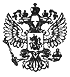 Правительство Российской ФедерацииП о с т а н о в л е н и еО внесении изменений в некоторые акты Правительства Российской ФедерацииПравительство Российской Федерации постановляет:
Утвердить прилагаемые изменения, которые вносятся в акты Правительства Российской Федерации.
 Председатель Правительства
Российской Федерации
Д.МЕДВЕДЕВ


Утверждены
постановлением Правительства
Российской Федерации
от 29 декабря 2014 г. N 1595

ИЗМЕНЕНИЯ,
КОТОРЫЕ ВНОСЯТСЯ В АКТЫ ПРАВИТЕЛЬСТВА
РОССИЙСКОЙ ФЕДЕРАЦИИ
1. В постановлении Правительства Российской Федерации от 26 декабря 2005 г. N 812 "О размере и порядке выплаты суточных в иностранной валюте и надбавок к суточным в иностранной валюте при служебных командировках на территории иностранных государств работников, заключивших трудовой договор о работе в федеральных государственных органах, работников государственных внебюджетных фондов Российской Федерации, федеральных государственных учреждений" (Собрание законодательства Российской Федерации, 2006, N 2, ст. 187; 2008, N 14, ст. 1413; 2014, N 50, ст. 7095):
а) в пункте 3 слова "без оформления командировочного удостоверения, кроме случаев командирования в государства - участники СНГ, с которыми заключены межправительственные соглашения, предусматривающие, что в документах для въезда и выезда пограничными органами не проставляются отметки о пересечении государственной границы" исключить;
б) абзац первый пункта 6 изложить в следующей редакции:
"6. При направлении работника в служебную командировку на территории государств - участников Содружества Независимых Государств, с которыми заключены межправительственные соглашения, на основании которых в документах для въезда и выезда пограничными органами не делаются отметки о пересечении государственной границы, дата пересечения государственной границы Российской Федерации определяется по проездным документам (билетам).".
2. В Положении об особенностях направления работников в служебные командировки, утвержденном постановлением Правительства Российской Федерации от 13 октября 2008 г. N 749 "Об особенностях направления работников в служебные командировки" (Собрание законодательства Российской Федерации, 2008, N 42, ст. 4821; 2013, N 20, ст. 2504):
а) абзац второй пункта 3 изложить в следующей редакции:
"Работники направляются в командировки на основании решения работодателя на определенный срок для выполнения служебного поручения вне места постоянной работы. Поездка работника, направляемого в командировку по решению работодателя в обособленное подразделение командирующей организации (представительство, филиал), находящееся вне места постоянной работы, также признается командировкой.";
б) пункт 6 признать утратившим силу;
в) пункт 7 изложить в следующей редакции:
"7. Фактический срок пребывания работника в месте командирования определяется по проездным документам, представляемым работником по возвращении из служебной командировки.
В случае проезда работника к месту командирования и (или) обратно к месту работы на личном транспорте (легковом автомобиле, мотоцикле) фактический срок пребывания в месте командирования указывается в служебной записке, которая представляется работником по возвращении из служебной командировки работодателю одновременно с оправдательными документами, подтверждающими использование указанного транспорта для проезда к месту командирования и обратно (путевой лист, счета, квитанции, кассовые чеки и др.).";
г) пункт 15 признать утратившим силу;
д) абзац первый пункта 19 изложить в следующей редакции:
"19. При направлении работника в командировку на территории государств - участников Содружества Независимых Государств, с которыми заключены межправительственные соглашения, на основании которых в документах для въезда и выезда пограничными органами не делаются отметки о пересечении государственной границы, дата пересечения государственной границы Российской Федерации определяется по проездным документам (билетам).";
е) в пункте 26:
в абзаце втором слова "командировочное удостоверение, оформленное надлежащим образом," исключить;
абзац третий признать утратившим силу.
 № 159529.12.2014